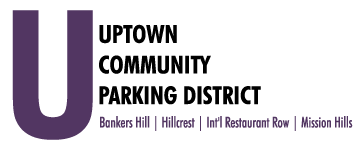 Closed Session Meeting of the Executive Committee                                                                   Monday, June 7th, 2021                      Immediately following Executive Committee MeetingFarmer's Bottega, located at 860 West Washington   Closed Session Meeting of the Executive Committee1.  Closed Session Meeting of the Executive Committee Pursuant to Government Code Section 11126. (a) (1) Annual Review of Executive DirectorAdjourn